和合期货沪铜周报（20190114--20190118）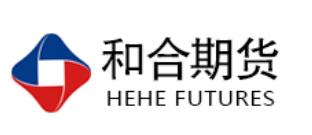 翟璐
          从业资格证号：F3020441
          投询资格证号：Z0011873 电话：0351-7342558邮箱：zhailu@hhqh.com.cn沪铜期货合约成交情况1，沪铜主力本周反弹1月14日--1月18日，沪铜指数总成交量183.6万手，较上周减少9.4万手，总持仓量56.6万手，较上周增仓5.3万手，沪铜主力本周反弹，主力合约收盘价47860，比上周收盘价上涨1.14%。2，铜现货市场价格1月18日1#铜重要市场现货价格：长江现货均价47480，较昨日上涨200；广东现货均价47440，较昨日上涨210；武汉现货均价47450，较昨日上涨200；重庆现货均价47500，较昨日上涨200；北京现货均价47450，较昨日上涨200；影响因素分析宏观方面中国计划将2019年经济增长目标从2018年的“约6.5%”下调至6-6.5%，中国政府准备应对美国加征关税和国内需求减弱等不利因素，中国发改委官员表示，中国将加强宏观政策的逆周期调节，将确保经济运行在合理区间，加强对经济运行的监测并充实政策工具箱，确保实现一季度经济发展良好开局，讲话暗示将推出更多措施稳定正在放缓的经济，提振市场信心，周一至周五，中国央行公开市场净投放分别为200亿元、1800亿元、5600亿元、3800亿元、200亿元，本周累计净投放达11600亿元，公开市场全周累计净投放1.16万亿元，规模创2017年1月22日当周来新高（当周净投放规模为1.19万亿元），上周净回笼4100亿元。美国初请失业金人数低于预期、同时费城联储造业指数表现大好，美国宏观经济数据的利好推动，提振美元指数短线走强。美国政府目前继续处于停摆状态，且边境墙问题是依然分歧巨大，目前一直未取得实质性突破，难以就拨款法案达成一致，随着政府关门继续突破历史记录，市场对美国的担忧将进一步加剧。中国商务部宣布，应美方邀请刘鹤将于1月30日至31日访美，就中美经贸问题进行磋商，这一消息使得市场风险情绪有所降温，供给面赞比亚矿业协会上周曾表示，有效税率将在86%至105%之间，约有27,900个工作岗位面临风险。矿业公司首席执行官Sokwani Chilembo通过电话表示，铜产量将在明年持平，并将从2020年开始下降，因为税收增加。他说，该行业集团预计今年的产量为82万吨。 赞比亚政府的这一“任性”举动，无疑会增加投资方的运营成本。1月17日消息，全球最大的矿企之一——澳大利亚力拓公司（Rio Tinto PLC）周四公布了2018年运营报告，该公司在报告中称，2018年矿山铜产量为63.35万吨，较上年增长33%。预计2019年矿山铜产量在55-60万吨之间，2019年精炼铜产量在22-25万吨之间。智利铜业委员会（Cochilco）维持今年铜均价预估在3.05美元/磅，2020年价格预估上涨至3.08美元/磅，因中美贸易战持续和英国退欧的潜在波动性影响，Cochilco预估2019年铜产量为594.1万吨，较2018年的584.5万吨增长1.6%。预估2019年全球市场供应短缺227,000吨，到2020年供应缺口降至185,000吨。需求端    中国铜需求达到全球的50%以上，中国铜下游消费领域和占比分别为：电力52%、空调5%、交通运输9%、建筑8%、电子7%，虽然2019年电网投资规模预计有所扩大，但是国内电网基本已经成熟，新一轮特高压线主要以钢芯铝线为主，铜需求较少，未来以铜需求偏弱为主；房地产调控以及居民高负债带来的房屋销售压力，2018年商品房增速1.3%，竣工面积更是下滑12.3%，地产用铜主要集中在后期及相关家电的配套，地产下行同时带来建筑和空调用铜量减少。花旗集团报告称2018年中国真正的终端用铜需求增速仅为1.5%，不到2017年3.8%增速的一半，2019年增速料为1.6%，需求下降的因素包括疲软的中国汽车销售、下滑的房产完工和销售，拖累汽车和家电生产，全球经济增长信心、尤其是中国经济增长信心“目前非常疲软”。其它因素在库存方面，从LME铜库存和COMEX铜来看，库存处于快速下降通道，主要是印度和智利等国冶炼产能受到干扰，但由于中国新增加冶炼产能迟早会释放，现在库存依然高于2015年价格低位时期。　　在加工价格方面，2019年铜精矿长单价格从82.25美元/吨下降到80.8元/吨，铜加工精炼费长期协议价的连续第四年下跌，不过中国冶炼产能处于扩张状态，而且行业利润较高，高利润难以长期维持，最终会使得铜价格重心下移。后市行情研判世界金属统计局最新公布报告显示，2018年1-11月全球铜市供应过剩5.4万吨，2017年全球供应过剩12.02万吨，紧平衡或将延续；本周累计净投放达11600亿元，公开市场全周累计净投放1.16万亿元，规模创2017年1月22日当周来新高，这也是中国央行宣布降准1个百分点后，又向金融系统注入流动性提振需求增加预期，盘面看期铜整体还是偏弱，有色板块近几日出现了反弹，说明沪铜近期不会下跌。交易策略建议建议下周沪铜暂时观望。风险揭示：您应当客观评估自身财务状况、交易经验，确定自身的风险偏好、风险承受能力和服务需求，自行决定是否采纳期货公司提供的报告中所给出的建议。您应当充分了解期货市场变化的不确定性和投资风险，任何有关期货行情的预测都可能与实际情况有差异，若您据此入市操作，您需要自行承担由此带来的风险和损失。 免责声明：本报告的信息均来源于公开资料，本公司对这些信息的准确性和完整性不作任何保证，文中的观点、结论和建议仅供参考，不代表作者对价格涨跌或市场走势的确定性判断，投资者据此做出的任何投资决策与本公司和作者无关。 本报告所载的资料、意见及推测仅反映本公司于发布日的判断，在不同时期，本公司可发出与本报告所载资料、意见及推测不一致的报告，投资者应当自行关注相应的更新或修改。 和合期货投询部 联系电话：0351-7342558 公司网址：http://www.hhqh.com.cn和合期货有限公司经营范围包括：商品期货经纪业务、金融期货经纪业务、期货投资咨询业务、公开募集证券投资基金销售业务。 